17 апреля.На сайте «uchi.ru» выполни любые 4 задания по математике и 4 задания по русскому языку для 3 класса. 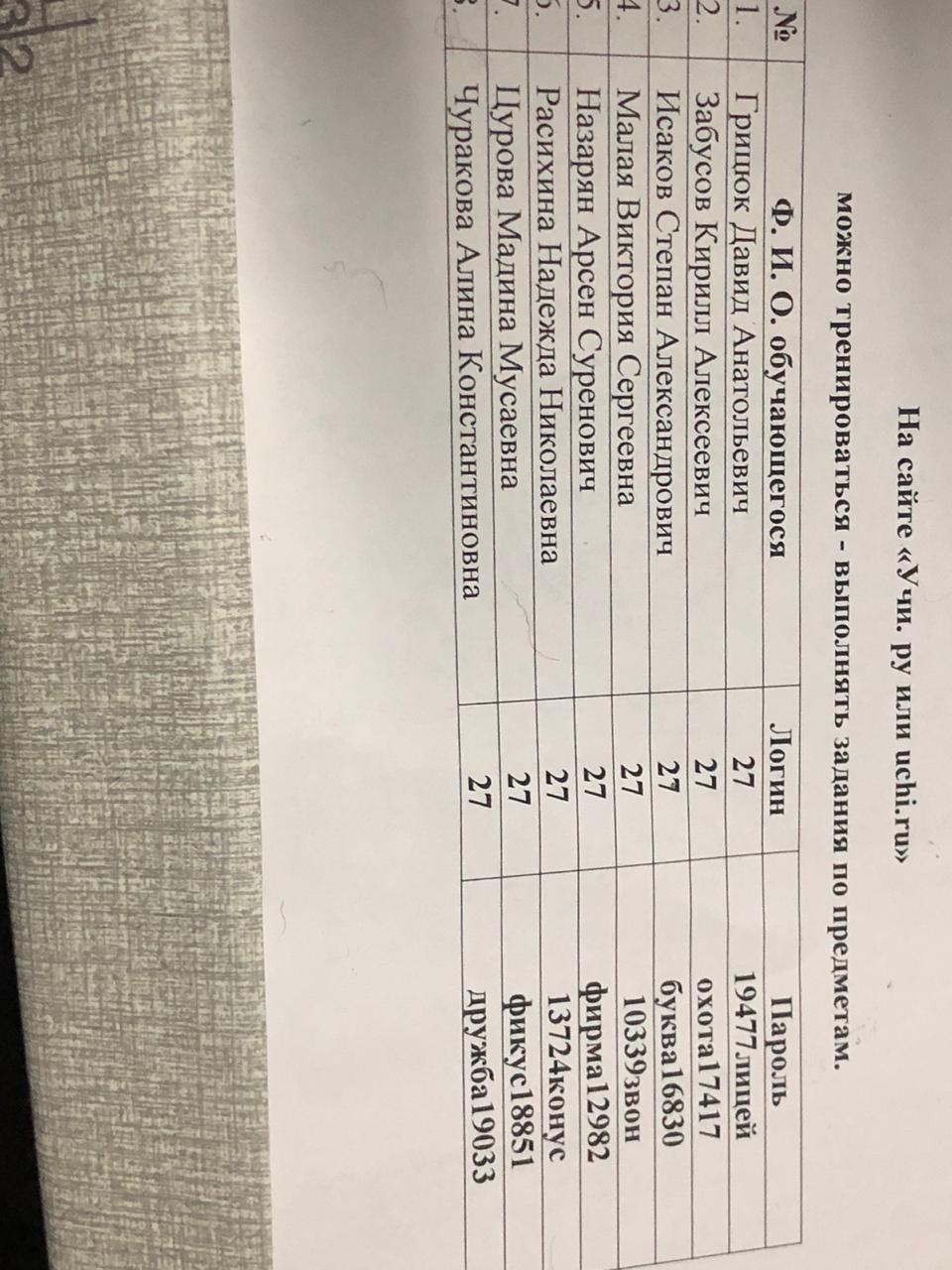 ЛИТЕРАТУРНОЕ  ЧТЕНИЕЛИТЕРАТУРНОЕ  ЧТЕНИЕВыбери и выучи любое стихотворение. Вышли видео.Выбери и выучи любое стихотворение. Вышли видео.Что за праздник?В небе праздничный салют,Фейерверки там и тут.Поздравляет вся странаСлавных ветеранов.А цветущая весна.Дарит им тюльпаны,Дарит белую сирень.Что за славный майский день?День ПобедыМайский праздник -День Победы.Отмечает вся страна.Надевают наши дедыБоевые ордена.Их с утра зовёт дорога.На торжественный парад.И задумчиво с порога,Вслед им бабушки глядят.Пусть ходят голуби по крышамПусть ходят голуби по крышам,Пусть тают в небе журавли…Пусть будет мир!Он так нам нужен!Мир нужен людям всей земли!Пусть дети не знают войныПусть дети не знают войныВойны я не видел, но знаю,Как трудно народу пришлось,И голод, и холод, и ужас -Всё им испытать довелось.Пусть мирно живут на планете,Пусть дети не знают войны,Пусть яркое солнышко светит!Мы дружной семьёй быть должны!День Победы.День Победы 9 Мая –Праздник мира в стране и весны.В этот день мы солдат вспоминаем,Не вернувшихся в семьи с войны.Пусть ходят голуби по крышамПусть ходят голуби по крышам,Пусть тают в небе журавли…Пусть будет мир!Он так нам нужен!Мир нужен людям всей земли!Пусть дети не знают войныПусть дети не знают войныВойны я не видел, но знаю,Как трудно народу пришлось,И голод, и холод, и ужас -Всё им испытать довелось.Пусть мирно живут на планете,Пусть дети не знают войны,Пусть яркое солнышко светит!Мы дружной семьёй быть должны!ПобедаПесни фронтовые,Награды боевые,Красные тюльпаны,Встречи ветеранов.И салют в полнеба,Огромный, как Победа.